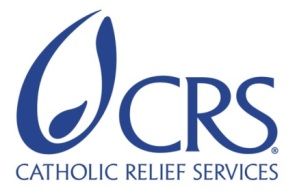 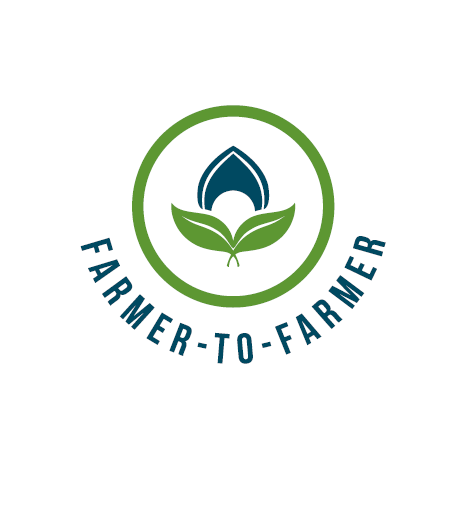 Farmer to Farmer East AfricaVolunteer Assignment Scope of WorkBACKGROUNDThe National Potato Council of Kenya (NPCK) is a public-private partnership (PPP) and a multi-stakeholder organization that has the responsibility of planning, organizing, and coordinating value chain activities in the potato sector to develop it into a competitive and self-regulating industry. NPCK’s organizational structure enables it to draw synergies from a wide membership, representing all stakeholders and actors in the potato industry. NPCK’s mission is to coordinate and regulate Kenya’s Potato industry to improve the profitability and livelihood of stakeholders, particularly smallholder farmers, seed potato producers, traders and processors. The potato is becoming an increasingly important food in Kenya, and is currently the second most important staple food crop after maize. It is grown by about 800,000 smallholder farmers, and contributes over US$44 million to the economy. Despite its excellent potential for contributing to the growth of Kenya’s economy and improving the welfare of poor households, the potato sector has been hampered by many complex constraints. They include the following:low yieldshigh incidence of diseaseshortage of improved varietieslimited production, distribution and use of quality planting materialfragmentation of actors in the value chain linking producers and consumerslack of value-added and new product development Thus a concerted effort is needed to fully realize the potato sector’s potential to improve livelihoods, reduce poverty and enhance food security in Kenya. NPCK does not have strategic business plan and sufficient financial resources to ensure full implementation of its activities. Moreover, NPCK is seeking opportunities that would assist the organization in becoming more sustainable.  It is against this background that NPCK has requested CRS to provide a technical expert to assist the organization in developing a business plan and a fundraising strategy.ISSUE DESCRIPTIONStrategic business plan development:  Although NPCK has made a significant contribution to the growth of the potato industry in Kenya, its progress has been hampered by lack of clear strategic plan to guide its operations and generate funds to enhance implementation of its activities. In order to fast-track implementation and enhance sustainability, NPCK has requested a technical expert to facilitate the development of a strategic business plan for the organization. Growth of NPCK without a strategic business plan poses a serious challenge for the organization, as it needs to have a clear understanding and a framework that will guide implementation to meet the needs of its stakeholders.  Limited financial resources: One of the main challenges facing many Non-Governmental Organizations in Kenya is limited financial resources. Scarcity of resources is often cited as the reason for implementation delays, inability to meet development targets and at times total failure. Discussions with NPCK revealed that their main challenge is lack of a clear fund raising strategy to guide business development activities. For NPCK to be able to serve its target beneficiaries, sufficient funds for various activities are required. The organization would therefore like to develop proper donor relations necessary for sustainable funding streams and proposal development. OBJECTIVES OF THE ASSIGNMENTThe assignment’s main objective is to support NPCK with technical assistance in strategic business plan development to cope with the rapid development in the potato industry as well as putting the organization in a position that will improve its ability to identify and secure more revenues. The expert will facilitate the development of a five –year strategic business plan and a feasible fundraising strategy that will assist NPCK increase resources needed to carry out the organization’s mandate. The assignment will involve the following activities:Facilitate the development of a five year strategic business plan.Assist NPCK in identifying potential partners for financing their activities.Facilitate the development of a fundraising strategy. Identify gaps that inhibit growth and provide recommendations for future F2F volunteer training.Host contribution– NPCK will mobilize directors and staff who will work closely with the volunteer to ensure key staff members are trained will be able to continue training others. The host will also provide the training venue and will be responsible for refreshments and related participation costs.ANTICIPATED RESULTS FROM THE ASSIGNMENTAnticipated results include;Five –year strategic business plan developedFundraising strategy developed F2F volunteer presentation to NPCK stakeholders at the end of the assignmentDebriefing with CRS staff & USAID MissionVolunteer feedbackField trip report and expense reportOutreach activity, a press release or a media event back in USSCHEDULE OF VOLUNTEER ACTIVITIES IN KENYADESIRABLE VOLUNTEER SKILLSExpertise in strategic planning and fundraisingHands-on experience in designing business plans for agricultural enterprises or member organizationsExperience in developing Funding strategies for NGOsExcellent hands-on training skills to an adult audience is necessaryACCOMMODATION AND OTHER IN-COUNTRY LOGISTICSWhile in Nairobi, the volunteer will be accommodated in a hotel in the Westlands suburbs of Nairobi City which will be communicated prior to arrival. G.	RECOMMENDED ASSIGNMENT PREPARATIONSCRS-F2F designs assignments with the assumption of some pre-departure preparation by the volunteer. Actual preparation time will vary based on the experience of the volunteer, as well as informational or training resources the volunteer has readily available. CRS relies on the volunteer to assess the tasks outlined in this SOW and to make his or her own judgment about how much and what kind of preparation is needed prior to arriving in Kenya.The volunteer should prepare materials for hand out which can be printed at CRS office in Nairobi before commencement of the assignment. Flip charts, markers, masking tapes can be obtained at CRS offices. Depending on the training venue the volunteer may use a laptop and projector for power point presentations. But if the training venue is in the community, it will be difficult to use PowerPoint. CRS strongly recommends that the volunteer become familiar with CRS programs in Kenya, the livestock project description, other information in the briefing pack before arrival to Kenya Key ContactsSummary InformationSummary InformationCountryKenyaAssignment Code KE31Country ProjectHorticultureHost OrganizationNational Potato Council of Kenya (NPCK)Assignment TitleStrategic Business Plan DevelopmentAssignment preferred datesApril/May 2015Assignment objectiveFacilitate strategic business plan and fundraising  strategy developmentDesired volunteer skills/ expertiseStrategic business plan development and fundraising expertDayActivity1Arrival into Kenya. The volunteer shall be met by a cab driver, who will have a placard bearing CRS logo, and who will wait at the arrivals section with the placard displaying the volunteer name. The volunteer will be driven to a hotel in the Westlands suburbs of Nairobi City, details of which will be communicated prior to arrival.2Meeting at CRS offices with CRS F2F staff to become fully briefed on logistics and itinerary of trip as well as discuss anticipated outcomes and work plan. 3Meeting with NPCK management; discuss and the challenges stipulated in the SOW, concerns and plans for the future. Review the main objectives of the assignment and adjust the agenda for the coming daysDays 4 to 6Meeting with key NPCK partners and review of the organization’s available literatureDay 7Rest dayDays 8 to 13Strategic business plan development process Day 14Rest dayDay 15 Fund raising strategy development Day 16Review of developed strategic business and fund raising plan with selected NPCK representatives and provide recommendationsDay 17PowerPoint presentation of developed business plan & opportunities identified to NPCK management & strategic partnersExit meeting at NPCK, & CRS F2FDay 18Debriefing at CRS office with USAID Mission and CRS staff.Complete Trip Report (TR), Complete out feedback from, Travel expense reportVolunteer departs for USACRS BaltimoreCRS EA Regional OfficeMaria FigueroaVolunteer CoordinatorEA Farmer-to-Farmer Program228 W. Lexington StreetBaltimore, MD 21201410-951-7366Email: maria.figueroa@crs.orgNyambura TheuriDeputy Project DirectorEA Farmer-to-Farmer ProgramP.O. Box 49675 – 00100Nairobi, KenyaSt. Augustine Court Karuna Close RoadEmail: nyambura.theuri@crs.orgCRS KenyaCRS KenyaGabriel MbokotheProject DirectorFarmer-to-Farmer ProgramKenyaOffice Tel: +254 20 421 0000, ext 116Mobile cell phone +254 733990299Email: gabriel.mbokothe@crs.orgLane BunkersCountry representativeCRS Kenya & SomaliaOffice Tel: +254 20 421 0000Email: lane.bunkers@crs.orgMartin WaweruProject CoordinatorFarmer-to-Farmer ProgramKenyaOffice Tel: +254 02 421 0000, ext. 119Mobile cell phone  +254 734600693Email: martin.waweru@crs.org